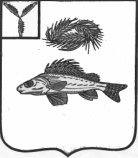 АДМИНИСТРАЦИЯПЕРЕКОПНОВСКОГО МУНИЦИПАЛЬНОГО ОБРАЗОВАНИЯЕРШОВСКОГО МУНИЦИПАЛЬНОГО РАЙОНА САРАТОВСКОЙ ОБЛАСТИ        __________№________					ул. Пылайкина, 57 с. Перекопное          ____________________________					413526 Ершовский районСаратовская областьТел.: (845-64) 5-63-87Факс: (845-64) 5-63-87              E-mail: perekmo@mail.ru         Главе ЕМРС.А.ЗубрицкойПлан работы администрации Перекопновского МОпо личному приему, встречам с гражданами и депутатами главына август  2019 год.График приема жителей по личным вопросам08.08.2019г., 22.08.2019г. - Заседание Совета Перекопновского МО.12.08.2019г. – ПДС. 01.08.2019г. – собрание жителей в с. Черная Падина и с. Чистый Плес.08.08.2019г – собрание жителей в с. Перекопное.24.08.2019г – фестиваль «Подсолнух». Ответственные заведующие СДК с. Васильевка, с. Краснянка, с. Перекопное, с. Черная Падина. Глава Перекопновского МО                                                       Е.Н.Писарева№п/пНаименование населенного пунктаВремя приема1.с. ПерекопноеПонедельник, вторник, пятницас 14.00 час. до 16.00 час.2.с. ВасильевкаПонедельник, вторник, пятницас 08.00 час. до 09.00 час.3.с. АлександрияПонедельник, вторник, пятницас 10.00 час. до 11.00 час.4.с. КраснянкаКаждая среда с 10.00 до 12.00час.5.с. ЕремеевкаКаждая среда с 08.30 до09.30час.6.с. Черная ПадинаКаждая среда с 14.00 до 15.00час.7.с.Чистый ПлесКаждая среда с 13.00 до13.40час.